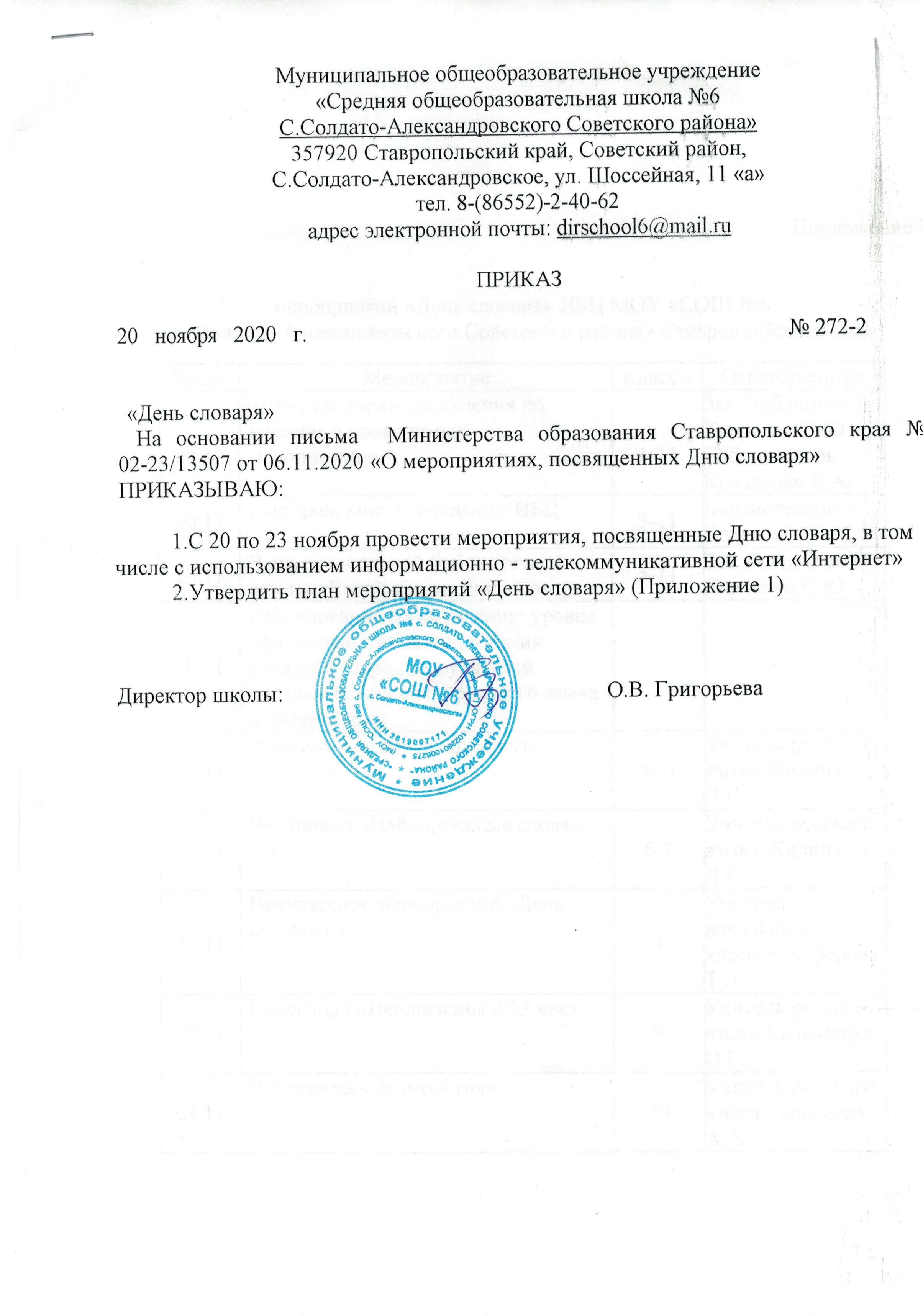 Приложение к приказуПлан мероприятий «День словаря» ИБЦ МОУ «СОШ №6 с. Солдато-Александровского Советского района» Ставропольского края.ЧислоМероприятиеКлассыОтветственные20.11«День словаря»- сообщения по классам о проводимых мероприятиях1-11Зав. библиотекой Карпенко С.Ю. Библиотекарь Коваленко Е.А. 20.11Выставка книг в школьном ИБЦ5-11Библиотекарь Коваленко Е.А.20.11Выпуск школьной библиотечной газеты «Читай-ка» ко Дню словаря5-11Зав. библиотекой Карпенко С.Ю.20.11Исследование по выявлению уровня эффективности использования словарей (опрос для учителей начальных классов и русского языка и литературы)20.11Флешмоб «О словах русского языка…»5-11 Учитель русского языка Жилина Л.Г.21.11Викторина «Найди нужные слова»6-7 Учитель русского языка Жилина Л.Г.21.11Внеклассное мероприятие «День словарей»4Учитель начальных классов Алферова Т.А.23.11Кроссворд «Неологизмы XXI века9Учитель русского языка Калмыкова Н.Г.23.11Викторина «Этимология»10Учитель русского языка Чернецкая А.А.